ПРОЕКТПРОПРПРО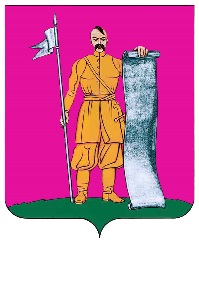 АДМИНИСТРАЦИЯ СТАРОЩЕРБИНОВСКОГО СЕЛЬСКОГО ПОСЕЛЕНИЯ ЩЕРБИНОВСКОГО РАЙОНАПОСТАНОВЛЕНИЕот 22.04.2022                                                                                                        № 118ст-ца СтарощербиновскаяО внесении изменений в постановлениеадминистрации Старощербиновского сельскогопоселения Щербиновского районаот 14 октября 2019 г. № 351 «Об утверждении муниципальной программыСтарощербиновского сельского поселенияЩербиновского района «Развитие физической культуры и спорта в Старощербиновскомсельском поселении Щербиновского района»В связи с уточнением объемов финансирования мероприятий и в соответствии с Федеральным законом от 6 октября 2003 г. № 131-ФЗ «Об общих принципах организации местного самоуправления в Российской Федерации», Уставом Старощербиновского сельского поселения Щербиновского района, постановлением администрации Старощербиновского сельского поселения Щербиновского района от 14 июля 2014 г. № 259 «О порядке принятия решения о разработке, формирования, реализации и оценки эффективности реализации муниципальных программ Старощербиновского сельского поселения Щербиновского района» (с изменениями от 25 июля 2019 г. № 204; от 14 октября 2019 г. № 346) п о с т а н о в л я е т:Утвердить изменения, вносимые в постановление администрации Старощербиновского сельского поселения Щербиновского района от 14 октября 2019 г. № 351 «Об утверждении муниципальной программы Старощербиновского сельского поселения Щербиновского района «Развитие физической культуры и спорта в Старощербиновском сельском поселении Щербиновского района» (с изменениями от 24 декабря 2021 г. № 332) изложив приложение к нему в новой редакции (приложение).Отменить постановление администрации Старощербиновского сельского поселения Щербиновского района от 24 декабря 2021 г. № 332 «О внесении изменений в постановление администрации Старощербиновского сельского поселения Щербиновского района от 14 октября 2019 г. № 351 «Об утверждении муниципальной программы Старощербиновского сельского поселения Щербиновского района «Развитие физической культуры и спорта в Старощербиновском сельском поселении Щербиновского района».3. Финансово-экономическому отделу администрации Старощербиновского сельского поселения Щербиновского района (Исаева И.Н.) предусмотреть в бюджете Старощербиновского сельского поселения Щербиновского района на очередной финансовый год финансирование муниципальной программы Старощербиновского сельского поселения Щербиновского района «Развитие физической культуры и спорта в Старощербиновском сельском поселении Щербиновского района».4. Общему отделу администрации Старощербиновского сельского поселения Щербиновского района (Шилова И.А.) настоящее постановление:1) разместить в информационно-телекоммуникационной сети «Интернет» на официальном сайте администрации Старощербиновского сельского поселения Щербиновского района (http://starscherb.ru) в меню сайта «Муниципальные программы», «Изменения», «2022 год»;2) официально опубликовать в периодическом печатном издании «Информационный бюллетень органов местного самоуправления Старощербиновского сельского поселения Щербиновского района».5. Постановление вступает в силу на следующий день после его официального опубликования и распространяется на правоотношения, возникшие с              1 января 2022 г.Глава Старощербиновского сельскогопоселения Щербиновского района                                                           Ю.В. ЗленкоИЗМЕНЕНИЯ,вносимые в постановлениеадминистрации Старощербиновского сельскогопоселения Щербиновского районаот 14 октября 2019 г. № 351 «Об утверждении муниципальной программы Старощербиновскогосельского поселения Щербиновского района«Развитие физической культурыи спорта в Старощербиновском сельском поселенииЩербиновского района» Приложение к постановлению изложить в следующей редакции:МУНИЦИПАЛЬНАЯ ПРОГРАММАСтарощербиновского сельского поселенияЩербиновского района «Развитие физической культурыи спорта в Старощербиновском сельском поселенииЩербиновского района»1. Характеристика текущего состояния и основные проблемыв сфере физической культуры и спортаСтарощербиновского сельского поселенияЩербиновского района1.1. Физическая культура и спорт являются наиболее универсальным способом физического оздоровления населения, средством укрепления семьи, так как занятия физкультурой и спортом формируют не только крепкое здоровье, но и характер человека, его душу, образ мышления, являются мощным источником профилактики вредных привычек и негативных тенденций в обществе. Люди, занимающиеся физической культурой и спортом, ведущие здоровый образ жизни, являются примером для подрастающего поколения, ориентиром для молодежи.Главной задачей муниципальной политики администрации Старощербиновского сельского поселения Щербиновского района в сфере физической культуры и спорта (далее - муниципальная политика) является создание условий и мотиваций для ведения здорового образа жизни, сохранения и улучшения физического здоровья населения Старощербиновского сельского поселения Щербиновского района (далее - сельское поселение) посредством реализации комплекса мероприятий по пропаганде здорового образа жизни и развитию массовой физической культуры, формирование эффективной системы физкультурно-спортивного воспитания населения, а также развития спортивной инфраструктуры в рамках полномочий сельского поселения в соответствии с Федеральным законом от 6 октября 2003 г. № 131-ФЗ «Об общих принципах организации местного самоуправления в Российской Федерации».При реализации муниципальной политики в сельском поселении в предыдущие периоды, были выявлены такие проблемы, как:низкий уровень вовлеченности населения в занятия физической культурой и спортом;недостаточный уровень пропаганды занятий физической культурой, спортом, здорового образа жизни;ухудшение здоровья, физического развития и физической подготовленности населения сельского поселения;недостаточно развитая материально-техническая спортивная база для занятий физической культурой и спортом для различных возрастных групп.В предыдущих периодах в рамках муниципальных программ сельского поселения на территории сельского поселения реализовывались мероприятия, направленные на развитие и поддержку сферы физической культуры и спорта. В результате чего в 2018 году в комплексном зачёте XXV-х сельских спортивных играх Кубани сборная команда сельского поселения заняла 17 место из 44 районов Краснодарского края. Сборные команды сельского поселения приняли участие в 10 видах дисциплин: волейбол (женщины), армрестлинг, лёгкая атлетика, гиревой спорт, городошный спорт, соревнования косарей, соревнования дояров, мас-рестлинг, силовое троеборье, мини-лапта. В комплексном зачёте спартакиады сельской молодёжи Кубани сельское поселение заняло 1-е место. Спортсмены сельского поселения заняли призовые места в следующих видах спорта: волейбол, стритбол, шахматы, баскетбол, гандбол, гиревой спорт, мини-футбол, сборные команды сельского поселения приняли участие в первом этапе кубка губернатора по стритболу и футболу в различных возрастных категориях.В настоящее время в сельском поселении наиболее массовыми игровыми видами спорта являются такие, как футбол, баскетбол, волейбол, гандбол, стритбол и прочие. По каждому из данных видов спорта формируется сборная команда, которая представляет сельское поселение в поселенческих, районных и краевых соревнованиях. Также проводятся соревнования по шашкам среди людей с ограниченными физическими возможностями.Ко всем праздничным датам в сельском поселении ежегодно проводятся серии открытых турниров по различным видам спорта: открытый турнир по футболу среди юношей, открытый турнир по мини-футболу среди ветеранов, открытый турнир по шашкам и шахматам, открытый турнир по бадминтону и нардам, открытый турнир по пляжному гандболу и волейболу.Реализация данной муниципальной программы послужит продолжением комплексного подхода, начатого в прошлых муниципальных программах, направленного на решение задач программно-целевым методом, как путем изменения базовых социальных ценностей и образа жизни граждан, так и путем создания условий для регулярных занятий физической культурой и спортом, данные показатели напрямую связанны с состоянием здоровья населения и социально-демографической ситуацией в сельском поселении.В целом можно сделать вывод о том, что отказ от решения указанных задач программно-целевым методом приведет к инерционному развитию сферы физической культуры и спорта, когда показатели активного участия не будут расти, а развитие спорта высших достижений будет недостаточным. В этом случае массовый спорт останется привилегией малочисленного обеспеченного слоя населения, а для малообеспеченных категорий граждан так и останется недоступным.2. Цели, задачи и целевые показатели, сроки и этапы реализации муниципальной программы2.1. Цель муниципальной программы - сохранение и развитие на территории сельского поселения физической культуры и массового спорта, приобщение различных слоев населения к регулярным занятиям физической культурой и спортом.Достижение цели обеспечивается за счет решения задач муниципальной программы:развитие физической культуры и массового спорта среди различных групп населения, пропаганда физической культуры, спорта и здорового образа жизни;организация спортивно-массовых мероприятий;формирование сборных команд сельского поселения для участия в поселенческих, районных, краевых соревнованиях.	Реализация намеченной цели и решения поставленных задач в сфере физической культуры и спорта позволит увеличить количество жителей сельского поселения систематически занимающихся физической культурой и спортом, мотивировать физическую активность здорового образа жизни, повысить уровень агитации и пропаганды жителей сельского поселения к занятиям физической культурой и спортом.Перечень целевых показателей муниципальной программы приведен в приложении № 2 к муниципальной программе.Целевой показатель «Удельный вес населения, систематически занимающего физической культурой и спортом» рассчитывается по формуле:Ч зан. х 100 %	Ч нас.,где:Ч зан. - число занимающихся;Ч нас. - общая численность населения.	К числу систематически занимающихся физической культурой и спортом, относятся физические лица, занимающиеся избранным видом спорта или общей физической подготовкой в организованной форме занятий (кроме урочной формы занятий в образовательных учреждениях).Целевой показатель «Выполнение календарного плана сельского поселения», рассчитывается по формуле:Кпр.м. х 100 %К запл.м.,где:Кпр.м. - количество фактически проведенных спортивных и физкультурных мероприятий за отчетный период (учет ведется на основании постановлений администрации Старощербиновского поселения Щербиновского района о проведении данных мероприятий и (или) участии в них спортсменов сельского поселения, положений о проведении данных мероприятий прочих документов, подтверждающих проведение мероприятий);К запл.м. - количество запланированных к проведению в отчетном периоде спортивных и физкультурных мероприятий, согласно календарного плана, утвержденного постановлением администрации Старощербиновского сельского поселения Щербиновского района.Целевой показатель «Удельный вес жителей сельского поселения, принявших участие в спортивных и физкультурных мероприятиях в качестве спортсменов сельского поселения», рассчитывается по формуле:Кссп. х 100 %Ч нас.,где:Кссп. - численность жителей сельского поселения, принявших участие в спортивных и физкультурных мероприятиях в качестве спортсменов сельского поселения (учет ведется на основании постановлений администрации Старощербиновского поселения Щербиновского района о проведении мероприятий и (или) участии в них спортсменов сельского поселения, положений о проведении данных мероприятий, именных заявок на участие в мероприятиях и прочих документов, подтверждающих участие в них спортсменов сельского поселения); Ч нас. - общая численность населения.2.2. Срок реализации муниципальной программы: 2020 - 2024 годы.2.3. Этапы реализации муниципальной программы, не установлены.3. Перечень и краткое описание подпрограмм иосновных мероприятий муниципальной программы3.1. В рамках муниципальной программы подпрограммы не реализуются.В рамках муниципальной программы реализуются следующие основные мероприятия:Основное мероприятие: «Реализация календарного плана физкультурно-оздоровительных и спортивных мероприятий Старощербиновского сельского поселения Щербиновского района»;Перечень основных мероприятий муниципальной программы приведен в приложении № 3 к муниципальной программе. Корректировка мероприятий муниципальной программы возможна в зависимости от анализа эффективности их осуществлений в предыдущем году, постановки новых задач и возможностей бюджета Старощербиновского сельского поселения Щербиновского района.4. Обоснование ресурсного обеспечениямуниципальной программы4.1. Реализация муниципальной программы предусматривается за счет средств бюджета Старощербиновского сельского поселения Щербиновского района. Общий объем финансирования муниципальной программы приведен ниже и составляет 1022229 (один миллион двадцать две тысячи двести двадцать девять) рублей.5. Прогноз сводных показателей муниципальных заданий на оказание муниципальных услуг (выполнение работ)муниципальными учреждениями Старощербиновскогосельского поселения Щербиновского района в сферереализации муниципальной программы на очереднойфинансовый год и плановый период5.1. Муниципальной программой не предусмотрено оказание муниципальных услуг (выполнение работ) муниципальными учреждениями Старощербиновского сельского поселения Щербиновского района.6. Методика оценки эффективности реализациимуниципальной программы6.1. Оценка эффективности реализации муниципальной программы осуществляется в соответствии с методикой оценки эффективности реализации муниципальной программы Старощербиновского сельского поселения Щербиновского района, изложенной в приложении № 5 к Порядку принятия решения о разработке, формирования, реализации и оценки эффективности реализации муниципальных программ Старощербиновского сельского поселения Щербиновского района, утвержденным постановлением администрации Старощербиновского сельского поселения Щербиновского района от 14 июля 2014 г. № 259 «О порядке принятия решения о разработке, формирования, реализации и оценки эффективности реализации муниципальных программ Старощербиновского сельского поселения Щербиновского района».7. Механизм реализации муниципальной программы и контроль за ее выполнением7.1. Текущее управление муниципальной программой осуществляет ее координатор, который:обеспечивает разработку муниципальной программы;формирует структуру муниципальной программы; организует реализацию муниципальной программы;принимает решение о необходимости внесения в установленном порядке изменений в муниципальную программу;несет ответственность за достижение целевых показателей муниципальной программы;осуществляет подготовку предложений по объемам и источникам финансирования реализации муниципальной программы; проводит мониторинг реализации муниципальной программы; ежегодно проводит оценку эффективности реализации муниципальной программы;готовит ежегодный доклад о ходе реализации муниципальной программы и оценке эффективности ее реализации;организует информационную и разъяснительную работу, направленную на освещение целей и задач муниципальной программы в информационно-телекоммуникационной сети «Интернет» на официальном сайте администрации Старощербиновского сельского поселения Щербиновского района (http://starsсherb.ru).7.2. Координатор муниципальной программы ежегодно, не позднее              31 декабря текущего финансового года, разрабатывает план реализации муниципальной программы на очередной год (далее - план реализации муниципальной программы) по форме согласно приложению № 9 к Порядку принятия решения о разработке, формирования, реализации и оценки эффективности реализации муниципальных программ Старощербиновского сельского поселения Щербиновского района, утвержденным постановлением администрации Старощербиновского сельского поселения Щербиновского района от 14 июля 2014 г. № 259 «О порядке принятия решения о разработке, формирования, реализации и оценки эффективности реализации муниципальных программ Старощербиновского сельского поселения Щербиновского района». План реализации муниципальной программы направляется координатором муниципальной программы в финансово-экономический отдел администрации Старощербиновского сельского поселения Щербиновского района (далее - финансово-экономический отдел) в течение трех рабочих дней с даты подписания.План реализации муниципальной программы составляется в разрезе основных мероприятий, планируемых к реализации в очередном году.7.3. В процессе реализации муниципальной программы ее координатор может принимать решения о внесении изменений в план реализации муниципальной программы. Изменения в план реализации муниципальной программы при необходимости следует вносить не чаще 1 раза в квартал. В случае принятия координатором муниципальной программы решения о внесении изменений в план реализации муниципальной программы он уведомляет об этом финансово-экономический отдел в течение 3 рабочих дней после его корректировки.7.4. Координатор муниципальной программы осуществляет контроль за выполнением плана реализации муниципальной программы.7.5. Мониторинг реализации муниципальной программы осуществляется по отчетным формам согласно приложению № 10 и приложению № 11 к Порядку принятия решения о разработке, формирования, реализации и оценки эффективности реализации муниципальных программ Старощербиновского сельского поселения Щербиновского района, утвержденным постановлением администрации Старощербиновского сельского поселения Щербиновского района от 14 июля 2014 года № 259 «О порядке принятия решения о разработке, формирования, реализации и оценки эффективности реализации муниципальных программ Старощербиновского сельского поселения Щербиновского района».7.6. Координатор муниципальной программы ежеквартально, до 20-го числа месяца, следующего за отчетным кварталом, представляет в финансово-экономический отдел заполненные отчетные формы мониторинга реализации муниципальной программы. Отчетными периодами при предоставлении отчетных форм являются: 1 квартал, первое полугодие, 9 месяцев, год.7.7. Координатор муниципальной программы ежегодно, до 15 февраля года, следующего за отчетным годом, направляет в финансово-экономический отдел доклад о ходе реализации муниципальной программы на бумажных и электронных носителях.Доклад о ходе реализации муниципальной программы должен содержать:сведения о фактических объемах финансирования муниципальной программы в целом, в разрезе основных мероприятий и в разрезе источников финансирования;сведения о фактическом выполнении основных мероприятий с указанием причин их невыполнения или неполного выполнения;сведения о соответствии фактически достигнутых целевых показателей реализации муниципальной программы, основных мероприятий плановым показателям, установленным муниципальной программой;оценку эффективности реализации муниципальной программы. К докладу о ходе реализации муниципальной программы прилагаются отчеты об исполнении целевых показателей муниципальной программы, основных мероприятий. В случае расхождений между плановыми и фактическими значениями объемов финансирования и целевых показателей координатором муниципальной программы проводится анализ факторов и указываются в докладе о ходе реализации муниципальной программы причины, повлиявшие на такие расхождения. По завершению срока реализации муниципальной программы в отчетном году, координатор муниципальной программы представляет в финансово-экономический отдел доклад о результатах ее выполнения, включая оценку эффективности реализации муниципальной программы за истекший год и весь период реализации муниципальной программы.Координатор муниципальной программы несет ответственность за достоверность данных, представленных в рамках мониторинга реализации муниципальной программы и в ежегодных докладах о ходе реализации муниципальной программы.7.8. Финансово-экономический отдел ежегодно, до 1 апреля года, следующего за отчетным, формирует и представляет в Совет Старощербиновского сельского поселения Щербиновского района сводный годовой доклад о ходе реализации и об оценке эффективности реализации муниципальных программ, подготовленный на основе докладов о ходе реализации муниципальных программ, представленных координаторами муниципальных программ в соответствии с постановлением администрации Старощербиновского сельского поселения Щербиновского района от 14 июля 2014 г. № 259 «О порядке принятия решения о разработке, формирования, реализации и оценки эффективности реализации муниципальных программ Старощербиновского сельского поселения Щербиновского района». 7.9. При реализации мероприятия муниципальной программы (основного мероприятия) координатор муниципальной программы может выступать муниципальным заказчиком (заказчиком) и (или) главным распорядителем (распорядителем) бюджетных средств, а также исполнителем (в случае если мероприятие не предполагает финансирования за счет средств бюджета Старощербиновского сельского поселения Щербиновского района).7.10. Согласно Федеральному закону от 5 апреля 2013 г. № 44-ФЗ «О контрактной системе в сфере закупок товаров, работ, услуг для обеспечения государственных и муниципальных нужд» муниципальным заказчиком может выступать администрация Старощербиновского сельского поселения Щербиновского района, заказчиком могут выступить муниципальные учреждения Старощербиновского сельского поселения Щербиновского района.7.11. Муниципальный заказчик (заказчик):заключает муниципальные контракты в установленном законодательством порядке согласно Федеральному закону от 5 апреля 2013 г. № 44-ФЗ «О контрактной системе в сфере закупок товаров, работ, услуг для обеспечения государственных и муниципальных нужд»;проводит анализ выполнения мероприятия;несет ответственность за нецелевое и неэффективное использование выделенных в его распоряжение бюджетных средств;осуществляет согласование с координатором муниципальной программы возможных сроков выполнения мероприятия, предложений по объемам и источникам финансирования.7.12. Главный распорядитель (распорядитель) бюджетных средств в пределах полномочий, установленных бюджетным законодательством Российской Федерации:обеспечивает результативность, адресность и целевой характер использования бюджетных средств в соответствии с утвержденными ему бюджетными ассигнованиями и лимитами бюджетных обязательств;обеспечивает предоставление субсидий, субвенций и иных межбюджетных трансфертов, а также иных субсидий и бюджетных инвестиций в установленном порядке;обеспечивает соблюдение получателями субсидий, субвенций и иных межбюджетных трансфертов, а также иных субсидий и бюджетных инвестиций условий, целей и порядка, установленных при их предоставлении;7.13. Исполнитель:обеспечивает реализацию мероприятия и проводит анализ его выполнения;представляет отчетность координатору муниципальной программы о результатах выполнения основного мероприятия.Начальникорганизационно-правовогоотдела администрации Старощербиновскогосельского поселенияЩербиновского района			                                                А.Г. ГоличенкоПАСПОРТмуниципальной программы Старощербиновского сельского поселения Щербиновского района«Развитие физической культуры и спорта в Старощербиновскомсельском поселении Щербиновского района»Начальникорганизационно-правовогоотдела администрации Старощербиновскогосельского поселенияЩербиновского района			                                                  А.Г. ГоличенкоЦЕЛИ, ЗАДАЧИ И ЦЕЛЕВЫЕ ПОКАЗАТЕЛИмуниципальной программы Старощербиновского сельского поселения Щербиновского района«Развитие физической культуры и спорта в Старощербиновском сельском поселении Щербиновского района»Начальникорганизационно-правовогоотдела администрации Старощербиновскогосельского поселенияЩербиновского района			                                                                                                                       А.Г. ГоличенкоПЕРЕЧЕНЬосновных мероприятий муниципальной программыСтарощербиновского сельского поселения Щербиновского района«Развитие физической культуры и спорта в Старощербиновском сельском поселенииЩербиновского района»                                                                                                                                                                                                     ».Начальникорганизационно-правовогоотдела администрации Старощербиновскогосельского поселенияЩербиновского района			                                                                                                                        А.Г. Голиченко«ПриложениеУТВЕРЖДЕНАпостановлением администрацииСтарощербиновского сельского поселения Щербиновского районаот 14 октября 2019 г. № 351(в редакции постановленияадминистрации Старощербиновскогосельского поселения Щербиновского районаот 22.04.2022 № 118Источник финансированиямуниципальной программыОбъемфинансирования всего, рублейв том числе:в том числе:в том числе:Источник финансированиямуниципальной программыОбъемфинансирования всего, рублей2020 год2021 год2022 год2023 год2024год1234567Муниципальная программа, всего:102222916328099109253280253280253280в том числе бюджет Старощербиновского сельского поселения Щербиновского района102222916328099109253280253280253280Основное мероприятие № 1«Реализация календарного плана физкультурно-оздоровительных и спортивных мероприятий Старощербиновского сельского поселения Щербиновского района»102222916328099108253280253280253280Приложение 1к муниципальной программеСтарощербиновского сельскогопоселения Щербиновского района«Развитие физической культурыи спорта в Старощербиновскомсельском поселенииЩербиновского района»Наименование муниципальной программымуниципальная программа Старощербиновского сельского поселения Щербиновского района «Развитие физической культуры и спорта в Старощербиновском сельском поселении Щербиновского района» (далее - муниципальная программа)Координатор муниципальной программыорганизационно-правовой отдел администрации Старощербиновского сельского поселения Щербиновского района Координаторы подпрограмм муниципальной программыне предусмотрены Участники муниципальнойпрограммыне предусмотрены Подпрограммы муниципальной программыне предусмотрены Основные мероприятия муниципальной программыреализация календарного плана физкультурно-оздоровительных и спортивных мероприятий Старощербиновского сельского поселения Щербиновского районаЦели муниципальной программысохранение и развитие на территории Старощербиновского сельского поселения Щербиновского района физической культуры и спорта и приобщение различных слоев населения к регулярным занятиям физической культурой и спортомЗадачи муниципальной программыразвитие физической культуры и массового спорта среди различных групп населения, пропаганда физической культуры, спорта и здорового образа жизни;организация спортивно-массовых мероприятий;формирование сборных команд Старощербиновского сельского поселения Щербиновского района для участия в поселенческих, районных, краевых соревнованиях Перечень целевых показателей муниципальной программыудельный вес населения, систематически занимающего физической культурой и спортом;выполнение календарного плана сельского поселения;удельный вес жителей сельского поселения, принявших участие в спортивных и физкультурных мероприятиях в качестве спортсменов сельского поселенияЭтапы и сроки реализации муниципальной программыэтапы не предусмотрены, сроки реализации муниципальной программы  2020 - 2024 годы Объемы и источникифинансированиямуниципальной программыобъем финансирования из бюджета Старощербиновского сельского поселения Щербиновского района 1022229 рублей, в том числе:2020 год - 163280 рублей;2021 год - 99109 рублей;2022 год - 253280 рублей;2023 год - 253280 рублей;2024 год – 235280 рублей Контроль за выполнением муниципальной программыорганизационно-правовой отдел администрации Старощербиновского сельского поселения Щербиновского района.Приложение 2к муниципальной программеСтарощербиновского сельского поселения Щербиновского района«Развитие физической культуры и спорта в Старощербиновскомсельском поселенииЩербиновского района»№ п/пНаименование целевогопоказателяЕдиницаизмеренияЗначение показателей:Значение показателей:Значение показателей:Значение показателей:Значение показателей:№ п/пНаименование целевогопоказателяЕдиницаизмерения2020 год2021 год2022 год2023 год2024 год123456781муниципальная программа Старощербиновского сельского поселения Щербиновского района «Развитие физической культуры и спорта в Старощербиновском сельском поселении Щербиновского района»муниципальная программа Старощербиновского сельского поселения Щербиновского района «Развитие физической культуры и спорта в Старощербиновском сельском поселении Щербиновского района»муниципальная программа Старощербиновского сельского поселения Щербиновского района «Развитие физической культуры и спорта в Старощербиновском сельском поселении Щербиновского района»муниципальная программа Старощербиновского сельского поселения Щербиновского района «Развитие физической культуры и спорта в Старощербиновском сельском поселении Щербиновского района»муниципальная программа Старощербиновского сельского поселения Щербиновского района «Развитие физической культуры и спорта в Старощербиновском сельском поселении Щербиновского района»муниципальная программа Старощербиновского сельского поселения Щербиновского района «Развитие физической культуры и спорта в Старощербиновском сельском поселении Щербиновского района»муниципальная программа Старощербиновского сельского поселения Щербиновского района «Развитие физической культуры и спорта в Старощербиновском сельском поселении Щербиновского района»1.1Цель: сохранение и развитие на территории Старощербиновского сельского поселения Щербиновского района физической культуры и спорта и приобщение различных слоев населения к регулярным занятиям физической культурой и спортомЦель: сохранение и развитие на территории Старощербиновского сельского поселения Щербиновского района физической культуры и спорта и приобщение различных слоев населения к регулярным занятиям физической культурой и спортомЦель: сохранение и развитие на территории Старощербиновского сельского поселения Щербиновского района физической культуры и спорта и приобщение различных слоев населения к регулярным занятиям физической культурой и спортомЦель: сохранение и развитие на территории Старощербиновского сельского поселения Щербиновского района физической культуры и спорта и приобщение различных слоев населения к регулярным занятиям физической культурой и спортомЦель: сохранение и развитие на территории Старощербиновского сельского поселения Щербиновского района физической культуры и спорта и приобщение различных слоев населения к регулярным занятиям физической культурой и спортомЦель: сохранение и развитие на территории Старощербиновского сельского поселения Щербиновского района физической культуры и спорта и приобщение различных слоев населения к регулярным занятиям физической культурой и спортомЦель: сохранение и развитие на территории Старощербиновского сельского поселения Щербиновского района физической культуры и спорта и приобщение различных слоев населения к регулярным занятиям физической культурой и спортом1.1.1Задача: развитие физической культуры и массового спорта среди различных групп населения, пропаганда физической культуры, спорта и здорового образа жизниЗадача: развитие физической культуры и массового спорта среди различных групп населения, пропаганда физической культуры, спорта и здорового образа жизниЗадача: развитие физической культуры и массового спорта среди различных групп населения, пропаганда физической культуры, спорта и здорового образа жизниЗадача: развитие физической культуры и массового спорта среди различных групп населения, пропаганда физической культуры, спорта и здорового образа жизниЗадача: развитие физической культуры и массового спорта среди различных групп населения, пропаганда физической культуры, спорта и здорового образа жизниЗадача: развитие физической культуры и массового спорта среди различных групп населения, пропаганда физической культуры, спорта и здорового образа жизниЗадача: развитие физической культуры и массового спорта среди различных групп населения, пропаганда физической культуры, спорта и здорового образа жизни1.1.1.1Целевой показатель: удельный вес населения, систематически занимающего физической культурой и спортомпроцентов, %42,442,542,642,742,81.1.2Задача: организация спортивно-массовых мероприятийЗадача: организация спортивно-массовых мероприятийЗадача: организация спортивно-массовых мероприятийЗадача: организация спортивно-массовых мероприятийЗадача: организация спортивно-массовых мероприятий1.1.2.1Целевой показатель: выполнение календарного плана сельского поселения%1001001001001001.1.3Задача: формирование сборных команд Старощербиновского сельского поселения Щербиновского района для участия в поселенческих, районных, краевых соревнованиях по игровым видам спортаЗадача: формирование сборных команд Старощербиновского сельского поселения Щербиновского района для участия в поселенческих, районных, краевых соревнованиях по игровым видам спортаЗадача: формирование сборных команд Старощербиновского сельского поселения Щербиновского района для участия в поселенческих, районных, краевых соревнованиях по игровым видам спортаЗадача: формирование сборных команд Старощербиновского сельского поселения Щербиновского района для участия в поселенческих, районных, краевых соревнованиях по игровым видам спортаЗадача: формирование сборных команд Старощербиновского сельского поселения Щербиновского района для участия в поселенческих, районных, краевых соревнованиях по игровым видам спортаЗадача: формирование сборных команд Старощербиновского сельского поселения Щербиновского района для участия в поселенческих, районных, краевых соревнованиях по игровым видам спортаЗадача: формирование сборных команд Старощербиновского сельского поселения Щербиновского района для участия в поселенческих, районных, краевых соревнованиях по игровым видам спорта1.1.3.1Целевой показатель: удельный вес жителей сельского поселения, принявших участие в спортивных и физкультурных мероприятиях в качестве спортсменов сельского поселения%6,56,66,76,86,9Приложение 3к муниципальной программеСтарощербиновского сельского поселенияЩербиновского района«Развитие физической культурыи спорта в Старощербиновскомсельском поселенииЩербиновского района»№ п/пНаименованиемероприятияИсточникфинансированияОбъемфинансирования, всего (руб.)Объемфинансирования, всего (руб.)в том числе по годам:в том числе по годам:в том числе по годам:в том числе по годам:в том числе по годам:Непосредственный результат реализациимероприятияМуниципальныйзаказчик, главный распорядитель(распорядитель) бюджетных средств, исполнитель№ п/пНаименованиемероприятияИсточникфинансированияОбъемфинансирования, всего (руб.)Объемфинансирования, всего (руб.)202020212022 2023202412344567891011111Цель: сохранение и развитие на территории Старощербиновского сельского поселения Щербиновского района физической культуры и спорта и приобщение различных слоев населения к регулярным занятиям физической культурой и спортомЦель: сохранение и развитие на территории Старощербиновского сельского поселения Щербиновского района физической культуры и спорта и приобщение различных слоев населения к регулярным занятиям физической культурой и спортомЦель: сохранение и развитие на территории Старощербиновского сельского поселения Щербиновского района физической культуры и спорта и приобщение различных слоев населения к регулярным занятиям физической культурой и спортомЦель: сохранение и развитие на территории Старощербиновского сельского поселения Щербиновского района физической культуры и спорта и приобщение различных слоев населения к регулярным занятиям физической культурой и спортомЦель: сохранение и развитие на территории Старощербиновского сельского поселения Щербиновского района физической культуры и спорта и приобщение различных слоев населения к регулярным занятиям физической культурой и спортомЦель: сохранение и развитие на территории Старощербиновского сельского поселения Щербиновского района физической культуры и спорта и приобщение различных слоев населения к регулярным занятиям физической культурой и спортомЦель: сохранение и развитие на территории Старощербиновского сельского поселения Щербиновского района физической культуры и спорта и приобщение различных слоев населения к регулярным занятиям физической культурой и спортомЦель: сохранение и развитие на территории Старощербиновского сельского поселения Щербиновского района физической культуры и спорта и приобщение различных слоев населения к регулярным занятиям физической культурой и спортомЦель: сохранение и развитие на территории Старощербиновского сельского поселения Щербиновского района физической культуры и спорта и приобщение различных слоев населения к регулярным занятиям физической культурой и спортомЦель: сохранение и развитие на территории Старощербиновского сельского поселения Щербиновского района физической культуры и спорта и приобщение различных слоев населения к регулярным занятиям физической культурой и спортомЦель: сохранение и развитие на территории Старощербиновского сельского поселения Щербиновского района физической культуры и спорта и приобщение различных слоев населения к регулярным занятиям физической культурой и спортом1.1Задача: развитие физической культуры и массового спорта среди различных групп населения, пропаганда физической культуры, спорта и здорового образа жизниЗадача: развитие физической культуры и массового спорта среди различных групп населения, пропаганда физической культуры, спорта и здорового образа жизниЗадача: развитие физической культуры и массового спорта среди различных групп населения, пропаганда физической культуры, спорта и здорового образа жизниЗадача: развитие физической культуры и массового спорта среди различных групп населения, пропаганда физической культуры, спорта и здорового образа жизниЗадача: развитие физической культуры и массового спорта среди различных групп населения, пропаганда физической культуры, спорта и здорового образа жизниЗадача: развитие физической культуры и массового спорта среди различных групп населения, пропаганда физической культуры, спорта и здорового образа жизниЗадача: развитие физической культуры и массового спорта среди различных групп населения, пропаганда физической культуры, спорта и здорового образа жизниЗадача: развитие физической культуры и массового спорта среди различных групп населения, пропаганда физической культуры, спорта и здорового образа жизниЗадача: развитие физической культуры и массового спорта среди различных групп населения, пропаганда физической культуры, спорта и здорового образа жизниЗадача: развитие физической культуры и массового спорта среди различных групп населения, пропаганда физической культуры, спорта и здорового образа жизниЗадача: развитие физической культуры и массового спорта среди различных групп населения, пропаганда физической культуры, спорта и здорового образа жизни1.2Задача: организация спортивно-массовых мероприятийЗадача: организация спортивно-массовых мероприятийЗадача: организация спортивно-массовых мероприятийЗадача: организация спортивно-массовых мероприятийЗадача: организация спортивно-массовых мероприятийЗадача: организация спортивно-массовых мероприятийЗадача: организация спортивно-массовых мероприятийЗадача: организация спортивно-массовых мероприятийЗадача: организация спортивно-массовых мероприятийЗадача: организация спортивно-массовых мероприятийЗадача: организация спортивно-массовых мероприятий1.3Задача: формирование сборных команд Старощербиновского сельского поселения Щербиновского района для участия в поселенческих, районных, краевых соревнованиях по игровым видам спортаЗадача: формирование сборных команд Старощербиновского сельского поселения Щербиновского района для участия в поселенческих, районных, краевых соревнованиях по игровым видам спортаЗадача: формирование сборных команд Старощербиновского сельского поселения Щербиновского района для участия в поселенческих, районных, краевых соревнованиях по игровым видам спортаЗадача: формирование сборных команд Старощербиновского сельского поселения Щербиновского района для участия в поселенческих, районных, краевых соревнованиях по игровым видам спортаЗадача: формирование сборных команд Старощербиновского сельского поселения Щербиновского района для участия в поселенческих, районных, краевых соревнованиях по игровым видам спортаЗадача: формирование сборных команд Старощербиновского сельского поселения Щербиновского района для участия в поселенческих, районных, краевых соревнованиях по игровым видам спортаЗадача: формирование сборных команд Старощербиновского сельского поселения Щербиновского района для участия в поселенческих, районных, краевых соревнованиях по игровым видам спортаЗадача: формирование сборных команд Старощербиновского сельского поселения Щербиновского района для участия в поселенческих, районных, краевых соревнованиях по игровым видам спортаЗадача: формирование сборных команд Старощербиновского сельского поселения Щербиновского района для участия в поселенческих, районных, краевых соревнованиях по игровым видам спортаЗадача: формирование сборных команд Старощербиновского сельского поселения Щербиновского района для участия в поселенческих, районных, краевых соревнованиях по игровым видам спортаЗадача: формирование сборных команд Старощербиновского сельского поселения Щербиновского района для участия в поселенческих, районных, краевых соревнованиях по игровым видам спорта1.4Основное мероприятие № 1«Реализация календарного плана физкультурно-оздоровительных и спортивных мероприятий Старощербиновского сельского поселения Щербиновского района», в том числе:всеговсего102222916328099109253280253280253280выполнение календарного плана администрация Старощербиновского сельского поселения Щербиновского районаадминистрация Старощербиновского сельского поселения Щербиновского районаадминистрация Старощербиновского сельского поселения Щербиновского района1.4Основное мероприятие № 1«Реализация календарного плана физкультурно-оздоровительных и спортивных мероприятий Старощербиновского сельского поселения Щербиновского района», в том числе:местный бюджетместный бюджет1022229163280991092532802532802532801.4.1Мероприятие № 1Участие в краевых соревнованиях, фестивалях, турнирах (Сельские игры Кубани, Спартакиада трудящихся Краснодарского края, открытое первенство Краснодарского края, чемпионат и кубок Краснодарского края и др.) по различным видам спорта: зональные и финальные соревнованиявсеговсего3641315180059131844008440084400организация участия в краевых соревнований, в целях достижения высоких спортивных результатов и призовых местадминистрация Старощербиновского сельского поселения Щербиновского районаадминистрация Старощербиновского сельского поселения Щербиновского районаадминистрация Старощербиновского сельского поселения Щербиновского района1.4.1Мероприятие № 1Участие в краевых соревнованиях, фестивалях, турнирах (Сельские игры Кубани, Спартакиада трудящихся Краснодарского края, открытое первенство Краснодарского края, чемпионат и кубок Краснодарского края и др.) по различным видам спорта: зональные и финальные соревнованияместный бюджетместный бюджет36413151800591318440084400844001.4.2Мероприятие № 2Проведение открытых турниров, соревнований, I этапа кубка губернатора, спартакиад, фестивалей Старощербиновского сельского поселения, а также участие в спортивных мероприятиях по различным видам спорта среди сельских поселений Щербиновского районавсеговсего283480584800650008000080000привлечение к участию в соревнованиях различных слоев и категорий населения сельского поселения и популяризация видов спортаадминистрация Старощербиновского сельского поселения Щербиновского районаадминистрация Старощербиновского сельского поселения Щербиновского районаадминистрация Старощербиновского сельского поселения Щербиновского района1.4.2Мероприятие № 2Проведение открытых турниров, соревнований, I этапа кубка губернатора, спартакиад, фестивалей Старощербиновского сельского поселения, а также участие в спортивных мероприятиях по различным видам спорта среди сельских поселений Щербиновского районаместный бюджетместный бюджет2834805848006500080000800001.4.3Мероприятие № 3 Приобретение спортивного инвентаря всеговсего725001500012500150001500015000укрепление материально-технической базыадминистрация Старощербиновского сельского поселения Щербиновского районаадминистрация Старощербиновского сельского поселения Щербиновского районаадминистрация Старощербиновского сельского поселения Щербиновского района1.4.3Мероприятие № 3 Приобретение спортивного инвентаря местный бюджетместный бюджет7250015000125001500015000150001.4.4Мероприятие № 4 Проведение мини-спартакиады среди людей с ограниченными возможностями здоровьявсеговсего1200030000300030003000организация участия людей с ограниченными возможностями здоровья в спортивной жизни сельского поселенияадминистрация Старощербиновского сельского поселения Щербиновского районаадминистрация Старощербиновского сельского поселения Щербиновского районаадминистрация Старощербиновского сельского поселения Щербиновского района1.4.4Мероприятие № 4 Проведение мини-спартакиады среди людей с ограниченными возможностями здоровьяместный бюджетместный бюджет12000300003000300030001.4.5Мероприятие № 5 Приобретение ГСМ, для доставки участников соревнований к месту проведения спортивных мероприятийвсеговсего2601182500027478858806088060880организация доставки участников к месту проведения спортивных и физкультурных мероприятий администрация Старощербиновского сельского поселения Щербиновского районаадминистрация Старощербиновского сельского поселения Щербиновского районаадминистрация Старощербиновского сельского поселения Щербиновского района1.4.5Мероприятие № 5 Приобретение ГСМ, для доставки участников соревнований к месту проведения спортивных мероприятийместный бюджетместный бюджет26011825000274788588060880608801.4.6Мероприятие № 6«Приобретение наградного материала для чествования победителей и призеров соревнований, а также лучших спортсменов Старощербиновского сельского поселения по итогам календарного года»всеговсего3000010000001000010000награждение призеров соревнований и лучших спортсменов в Старощербиновском сельском поселении Щербиновского районаадминистрация Старощербиновского сельского поселения Щербиновского районаадминистрация Старощербиновского сельского поселения Щербиновского районаадминистрация Старощербиновского сельского поселения Щербиновского района1.4.6Мероприятие № 6«Приобретение наградного материала для чествования победителей и призеров соревнований, а также лучших спортсменов Старощербиновского сельского поселения по итогам календарного года»местный бюджетместный бюджет3000010000001000010000Итоговсеговсего102222916328099109253280253280253280Итогоместный бюджетместный бюджет102222916328099109253280253280253280